На основу Програма коришћења средстава из буџета намењених за унапређење и развој пољопривреде на подручју градске општине Лазаревац у 2018. години II - број: 06-3.11 /2018 од 08.01.2018. године и Одлуке Савета за пољопривреду Већа Градске општине Лазаревац II-  Број: 06-54.4/2018 од 23.02.2018. године ГРАДСКА ОПШТИНА ЛАЗАРЕВАЦ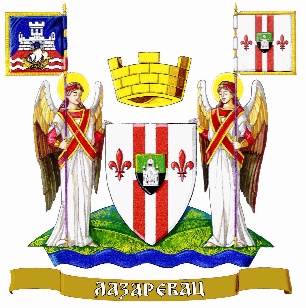 САВЕТ ЗА ПОЉОПРИВРЕДУ ВЕЋА ГРАДСКЕ ОПШТИНЕ ЛАЗАРЕВАЦКомисија за утврђивање испуњености услова и доделу подстицајнихсредстава у области пољопривреде Савет за пољопривредуградске општине Лазаревац за 2018. годинуЛазаревац, Карађорђева 42, упућује
ЈАВНИ ПОЗИВ
ЗА ДОСТАВЉАЊЕ ПРИЈАВА ЗА ДОДЕЛУ ПОДСТИЦАЈНИХ СРЕДСТАВА У ОБЛАСТИ ПЧЕЛАРСТВА НА ТЕРИТОРИЈИ ГРАДСКЕ ОПШТИНЕ ЛАЗАРЕВАЦЗА 2018. ГОДИНУПРЕДМЕТ ЈАВНОГ ПОЗИВАJавним позивом уређују се услови, начин и критеријуми доделе подстицајних средстава у области пчеларства на територији Градске општине Лазаревац за 2018. годину (у даљем тексту: подстицајна средства). Подстицајна средства су намењена за набавку ројева са припадајућом кошницом регистрованим пољопривредним газдинствима.ПОДНОСИОЦИ ПРИЈАВА
Право на доделу подстицајних средстава може остварити физичко лице – носилац регистрованог породичног пољопривредног газдинства.
ОПШТИ УСЛОВИПодносилац пријаве има право на подстицајна средства ако испуњава следеће услове:да има пребивалиште на територији Градске општине Лазаревац;да је носилац регистрованог породичног пољопривредног газдинства на територији Градске општине Лазаревац;да пољопривредно газдинство поседује највише 15(петнаест) пчелињих друштава.да је катастарска парцела на којoj ће се постављати ројеви са припадајућом кошницом који су предмет овог Јавног позива или исти додати постојећем пчелињаку на територији ГО Лазаревацда је катастарска парцела на којoj ће се постављати ројеви са припадајућом кошницом који су предмет овог јавног позива или исти додати постојећем пчелињаку:у власништву носиоца или члана истог регистрованог породичног пољопривредног газдинства илиу закупу од стране подносиоца пријаве најмање до 31.12. 2022. године;уколико подносилац пријаве није власник пољопривредног земљишта, потребно је да поседује оверену сагласност власника катастарске парцеле којом се дозвољава постављање ројева са припадајућом кошницом који су предмет овог јавног позива;Уколико  катастарска парцела на којој се постављају ројеви са припадајућом кошницом има више власника, потребна је оверена сагласност свих сувласника.ВРСТЕ ПРИХВАТЉИВИХ И НЕПРИХВАТЉИВИХ ТРОШКОВАПрихватљиви трошкови су трошкови набавке ројева за које је стручна комисија утврдила да поседују карактеристике из табеле и припадајућих кошница које садрже захтеване елементе, без ПДВ-а. Подстицајна средства, која су наменска и бесповратна, додељују се у износу до 80% цене прихватљивих трошкова набавке ројева са припадајућом кошницом. (износ 80% али да не прелази максимално утврђени износ финансијских средстава). Максимални износ подстицајних средстава по једном пољопривредном газдинству је 50.000,00 динара, то јест 10.000,00 динара по једном роју са припадајућом кошницом.Обавезни  елементи ројева и  припадајућих кошница који су предмет пријаве приказани су у следећој табели:Неприхватљиви трошкови су: Ројеви без потврде стручне комисије да поседују захтеване карактеристике, кошнице које не садрже захтеване карактеристике, додатни захтеви за промене на кошницама које нису у оквиру датих карактеристика, трошкови транспорта, увоза и царине, трошкови регистрације пчелињих друштава, банкарски трошкови, трошкови јемства и сличне накнаде.ПОТРЕБНА ДОКУМЕНТАЦИЈАПодносилац пријаве доставља следећа документа:образац пријаве за доделу подстицајних средстава у области пчеларства на територији ГО Лазаревац за 2018.годину;фотокопија личне карте подносиоца пријаве или очитана лична карта уколико је са чипом;фотокопија извода из катастра непокретности са подацима о власништву, теретима  и ограничењима за катастарску парцелу на којoj ће се постављати ројеви са припадајућом кошницомфотокопија потврде о активном статусу у Регистру пољопривредних газдинстава за 2018. годину;фотокопија извода из Регистра пољопривредних газдинстава - подаци о пољопривредном газдинству за 2018. годину са подацима о сточном фонду регистрованог пољопривредног газдинства;оригинал оверен предрачун за набавку ројева са припадајућом кошницом, са исказаном основном ценом, износом ПДВ, укупном ценом, опцијом важења предрачуна минимум 90 дана. Предрачун мора садржати наведене обавезне елементе ројева и кошница датих у табели, издат од стране добављача, уколико добављач није у систему ПДВ то мора бити наведено у предрачуну.Комисија за утврђивање испуњености услова и доделу подстицајних средстава у области пољопривреде Савета за пољопривреду задржава право да поред наведених докумената затражи од подносиоца пријаве доставу и других документа као и доказе релевантне за одлучивање.Подносилац пријаве може конкурисати за највише пет ројева са припадајућом кошницом.Пријава и приложена документација не враћа се подносиоцу пријаве.КРИТЕРИЈУМИ РАНГИРАЊА ЗА НАБАВКУ РОЈЕВА СА ПРИПАДАЈУЋОМ КОШНИЦОМИзбор листе кандидата вршиће се на основу броја бодова, а до утрошка расположивих средстава. Ако два или више подносилаца пријава имају исти број бодова, предност ће имати подносилац пријаве који је раније поднео пријаву.ПОСТУПАК СПРОВОЂЕЊА ЈАВНОГ ПОЗИВАИспуњеност услова за доделу подстицајних средстава утврђује Комисија за утврђивање испуњености услова и доделу подстицајних средстава у области пољопривреде (у даљем тексту: Комисија), на основу приложене документације. Комисија утврђује Листу подносилаца пријавa и доноси предлог Одлуке о додели подстицајних средстава а Савет за пољопривереду Већа ГО Лазаревац доноси Одлуку о додели подстицајних средстава. На основу донете Одлуке о додели подстицајних средстава, Председник ГО Лазаревац закључује са корисником подстицајних средстава уговор којим се регулишу међусобна права и обавезе. У случају да корисник средстава одустане од додељених подстицајних средстава или му је из других разлога онемогућен да их реализује, дужан је да писаним путем обавести Савет за пољупривреду Већа ГО Лазаревац.ОБАВЕЗЕ КОРИСНИКА ПОДСТИЦАЈНИХ СРЕДСТАВАКорисник подстицајних средстава је дужан да:Ројеве са припадајућом кошницом који су предмет овог Јавног позива, за коју су му додељена подстицајна средства, не отуђи и не даје другим лицима у закуп у року од пет година од дана исплате подстицајних средстава; Сву документацију која се односи на исплату подстицајних средстава чува најмање пет година од дана исплате подстицајних средстава;Савет за пољопривреду Већа ГО Лазаревац има права да у року од пет година од дана исплате подстицајних средстава непосредним увидом врши проверу испуњавања обавеза корисника подстицајних средстава. ИСПЛАТА ПОДСТИЦАЈНИХ СРЕДСТАВАПодстицајна средства исплаћују се када корисник средстава:Достави примерак уговора закљученог са изабраним добављачем којим се регулишу међусобна права и обавезе;Достави уверење стручне комисије о извршеној набавци ројева са припадајућом кошницом (којим се потврђује да рој и кошница садрже наведене обавезне елементе ројева и кошница датих у табели);Достави доказ о извршеној уплати његовог дела износа прихватљивих трошкова изабраном добављачу (извод из банке изабраног добављача опреме);10.НАЧИН И РОКОВИ ПОДНОШЕЊА ПРИЈАВАОбразац пријаве  доступан је и може се  преузети са званичне интернет-странице ГО Лазаревац   www.lazarevac.rs или у просторијама Градске управе ГО Лазаревац, на писарници сваког радног дана од 7 до 15 часова.За додатне информације можете се обратити на број телефона 011/8123-481 од 10,00 до 12,00 сати; или путем и-мејла sradenkovic@lazarevac.rs.Пријаве се морају доставити у запечаћеној коверти и то:На предњој страни:- Градска општина Лазаревац- Комисија за утврђивање испуњености услова и доделу подстицајних средстава у области пољопривреде Савета за пољопривреду градске општине Лазаревац за 2018. годину- Карађорђева бр. 42, Лазаревац-ПРИЈАВА НА ЈАВНИ ПОЗИВ ЗА  ЗА ДОДЕЛУ ПОДСТИЦАЈНИХ СРЕДСТАВА У ОБЛАСТИ ПЧЕЛАРСТВА НА ТЕРИТОРИЈИ ГРАДСКЕ ОПШТИНЕ ЛАЗАРЕВАЦ ЗА 2018. ГОДИНУ-- НЕ ОТВАРАТИ-На задњој страни:-  Назив и адреса подносиоца пријаве.Пријаве написане ван прописаног обрасца, неће бити разматране.Пријаве послате на други начин (нпр. факсом или е-mailom) или достављене на друге адресе, неће се разматрати.Свака пријава која доспе након крајњег рока, без обзира на начин достављања, неће се разматрати и неотворена коверта биће враћена подносиоцу пријаве.Непотпуне и неблаговремене пријаве неће се разматрати. Подносилац пријаве ће добити доказ о пријему.Рок за подношење пријава на шалтеру  писарнице Градске управе је од 26.02.2018 до 05.03. 2018. године до 15 часова.
Пријаве поднете препорученом пошиљком, предате пошти најкасније 05.03. 2018. године до 15 часова, сматраће се благовременим.КОМИСИЈА ЗА УТВРЂИВАЊЕ ИСПУЊЕНОСТИ УСЛОВА И ДОДЕЛУЗА ПОДСТИЦАЈНИХ СРЕДСТАВА У ОБЛАСТИ ПОЉОПРИВРЕДЕСАВЕТА ЗА ПОЉОПРИВРЕДУ ГРАДСКЕ ОПШТИНЕ ЛАЗАРЕВАЦII - Број:06-53.2/2018 од 23.02.2018 ГОДИНЕПРЕДСЕДНИК КОМИСИЈЕНенад БачанацВрста:Обавезне карактеристике:Рој1. Три рама са леглом (најмање 35 dm² легла, и отвореног и затвореног)2. Два рама хране – мед и цветни прах (најмање 2 kg)3. Млада, оплођена  матица (произведена у 2018. години, обележена црвеном бојом)4. Саће у рамовима ново (највише 2 рама са тамним саћем)Наведене карактеристике потврђује стручна комисија именована од Савета за пољопривреду Већа ГО Лазаревац.Наведене каратеристике ројева су обавезне.Рој1. Три рама са леглом (најмање 35 dm² легла, и отвореног и затвореног)2. Два рама хране – мед и цветни прах (најмање 2 kg)3. Млада, оплођена  матица (произведена у 2018. години, обележена црвеном бојом)4. Саће у рамовима ново (највише 2 рама са тамним саћем)Наведене карактеристике потврђује стручна комисија именована од Савета за пољопривреду Већа ГО Лазаревац.Наведене каратеристике ројева су обавезне.КошницаТип: Стандардне кошнице ЛР 10, ДБ 10, Фарар 101. Подњача, жичана, антиварозна са лименим покретним подом; урађена од храстовог или чамовог дрвета, заштићена бојом на воденој основи, основним и завршним слојем.2. Плодиште;(један наставак  ЛР кошнице, плодиште ДБ, два наставка ФАР кошнице) - урађено од храстовог или чамовог дрвета, заштићено бојом на воденој основи, основним и завршним слојем.3. Збег са урађеним отвором за пластичну хранилицу као и кружним регулационим отвором за чишћење рамова, већи отвор са покретним жичаним оквиром за вентилацију је такође обавезан. - урађено од храстовог или чамовог дрвета, заштићена бојом на воденој основи, основним и завршним слојем.4. Поклопац - урађено од храстовог или чамовог дрвета, опшивено поцинкованим лимом.5. Припадајући рамови, сковани, за плодиште урађени према типу кошнице за коју је конкурисано - урађено од липовог дрвета.Наведене каратеристике кошница су обавезне.КошницаТип: Стандардне кошнице ЛР 10, ДБ 10, Фарар 101. Подњача, жичана, антиварозна са лименим покретним подом; урађена од храстовог или чамовог дрвета, заштићена бојом на воденој основи, основним и завршним слојем.2. Плодиште;(један наставак  ЛР кошнице, плодиште ДБ, два наставка ФАР кошнице) - урађено од храстовог или чамовог дрвета, заштићено бојом на воденој основи, основним и завршним слојем.3. Збег са урађеним отвором за пластичну хранилицу као и кружним регулационим отвором за чишћење рамова, већи отвор са покретним жичаним оквиром за вентилацију је такође обавезан. - урађено од храстовог или чамовог дрвета, заштићена бојом на воденој основи, основним и завршним слојем.4. Поклопац - урађено од храстовог или чамовог дрвета, опшивено поцинкованим лимом.5. Припадајући рамови, сковани, за плодиште урађени према типу кошнице за коју је конкурисано - урађено од липовог дрвета.Наведене каратеристике кошница су обавезне.Тип критеријума за изборБодовиГодине старости носиоца пољопривредног газдинства18 - 35 година36 - 45 година46 - 60 година61 и више151063